                                Liceo José Victorino Lastarria        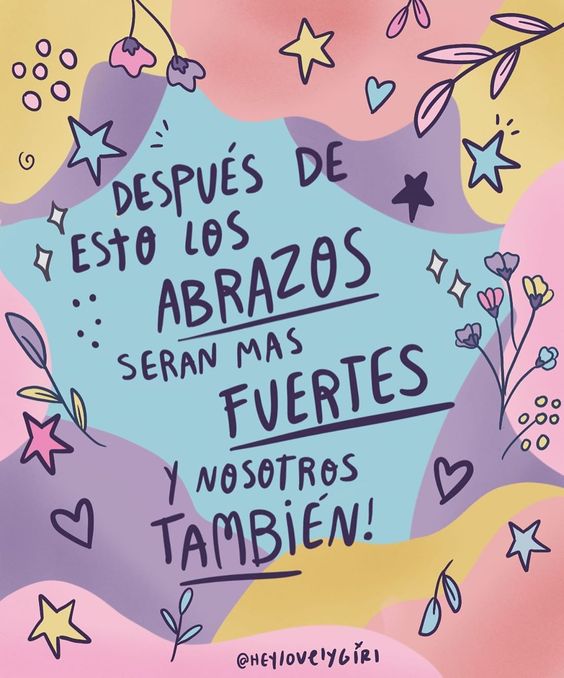                                                  Rancagua                           “Formando Técnicos para el mañana”                                   Unidad Técnico-PedagógicaGUÍA EDUCACIÓN FÍSICA TERCEROS MEDIOSSemana 16Nombre: _________________________________ Curso: _______ Fecha: ____________________Profesor: Leandro Garrido Fecha: 5 a 9 de octubre 2020
O.A. 3:  PRIORIZACIÓN CURRICULAR
Diseñar y aplicar un plan de entrenamiento para mejorar su rendimiento físico, considerando sus características personales y funcionales.Objetivo de la guía.
Identificar elementos relevantes en relación con el entrenamiento físico y la alimentación saludable.Paso a Paso:1.- Lee y revise la guía2.- A partir de sus conocimientos y con apoyo bibliográfico, responde la guía3.- Revisa este link: https://www.youtube.com/watch?v=_h9NfkqCOrk. 4.-Recuerda que el link es solo apoyo.5.- Envía tu guía resuelta al siguiente mail: leandro.garrido@liceo-victorinolastarria.clPreguntas:¿Por qué es importante realizar actividad física?Nombre 3 ejercicios que puedan realizar en casa¿Qué pasa con el cuerpo de una persona que no realiza actividad física y esta sin movimiento la mayor parte del día?¿Qué relación tiene la alimentación con la actividad física?¿Qué consecuencias tiene una alimentación en base a comida chatarra?Ticket de salida: (Sólo lo contestan los estudiantes que van a retirar guías impresas al Liceo)Señale que tipo de ejercicio físico contribuye a la eliminación de grasa en el cuerpo y ¿explique el por qué lo escogió?